佐賀県ソフトテニス連盟【公式】ホームページhttps://saga-sta.com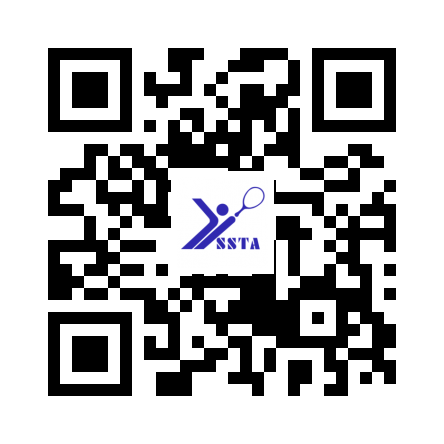 大会日程・大会結果 公開中！
#佐賀県ソフトテニス連盟